Recette de petits pains  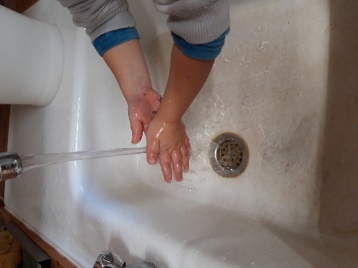 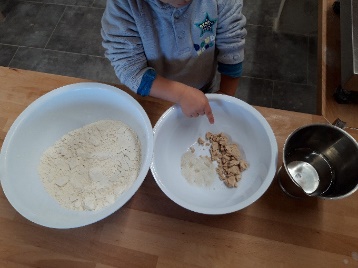 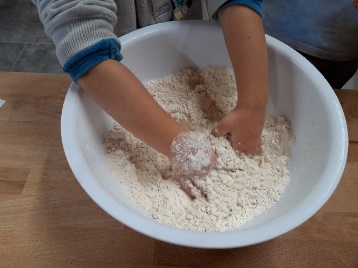 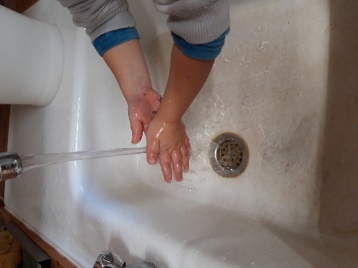 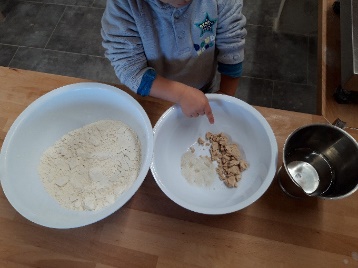 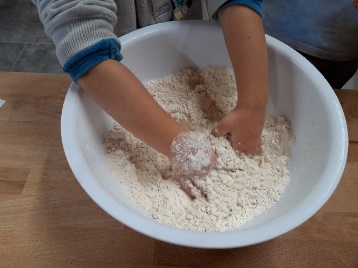 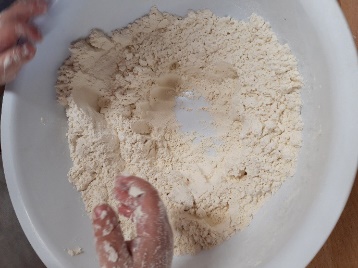 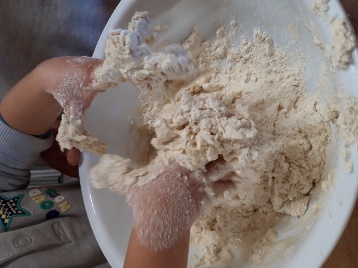 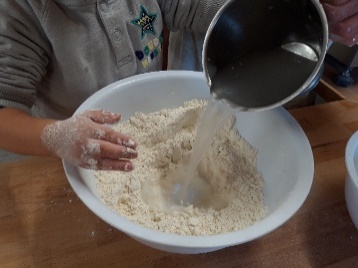 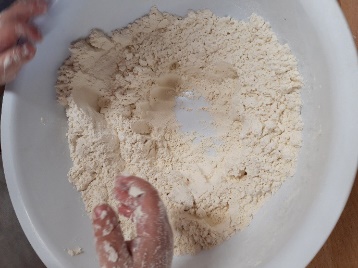 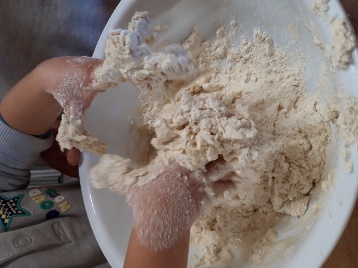 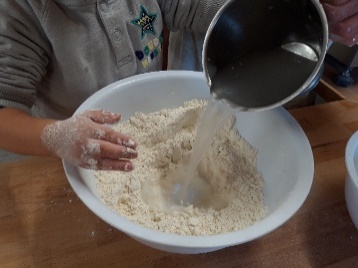 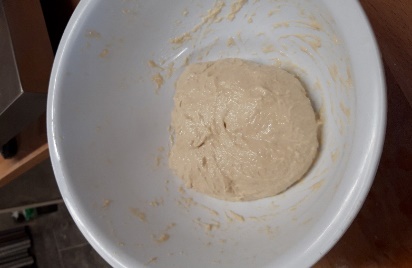 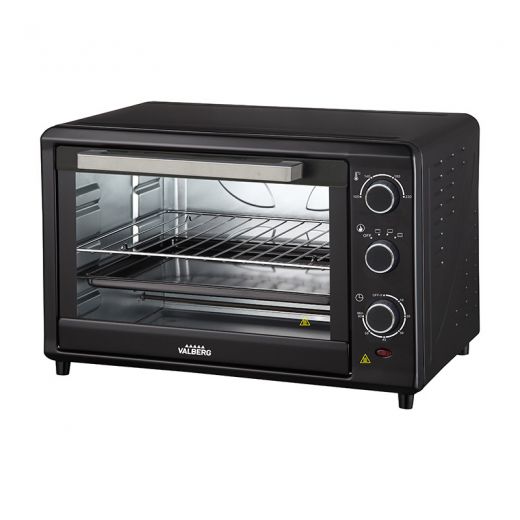 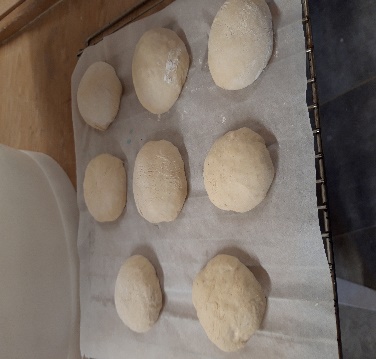 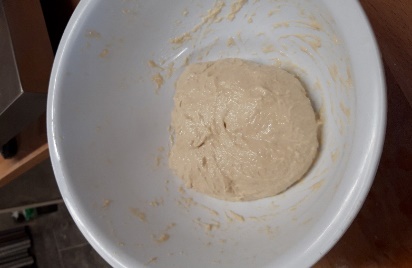 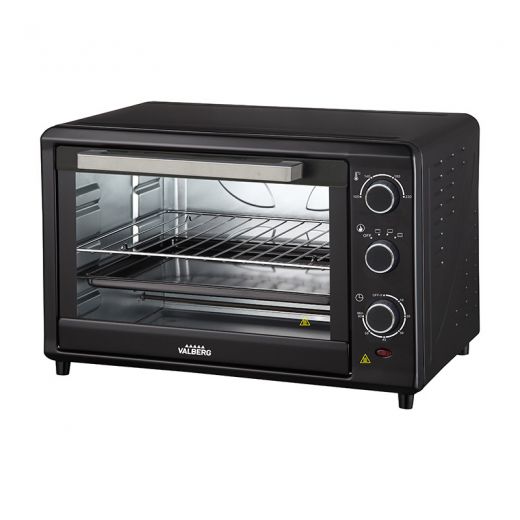 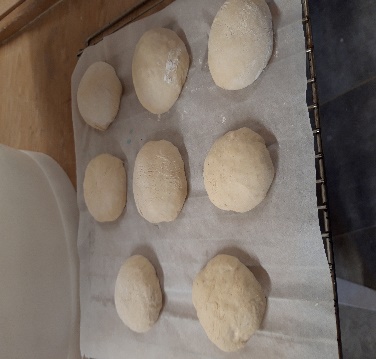 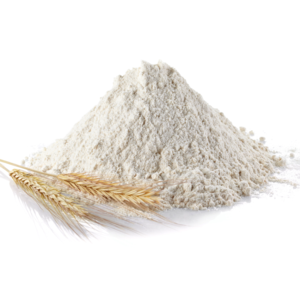 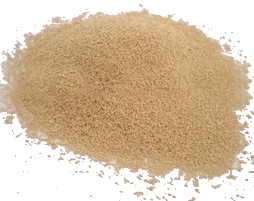 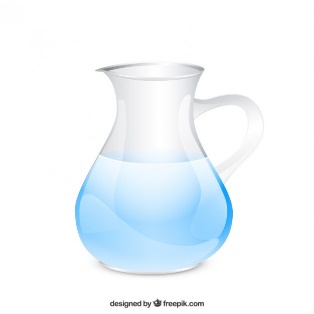 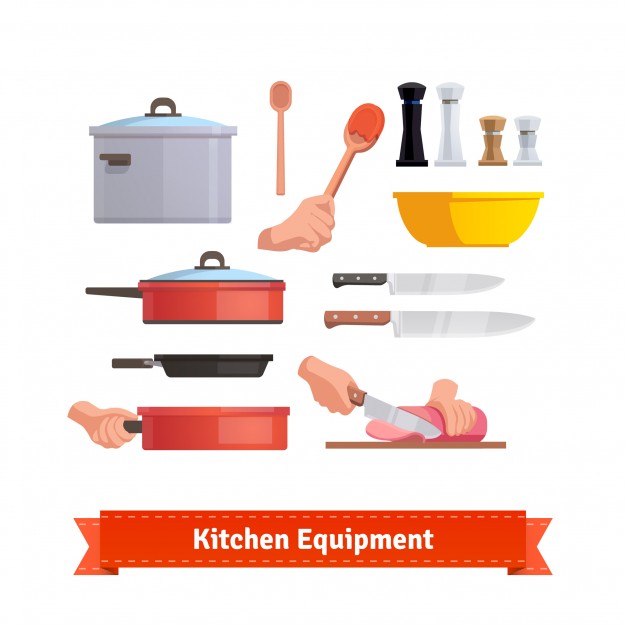 Farine500gSachet de levure 1 sachetOuLevure boulangère sèche 24 gEau350 mlSel15 pincées